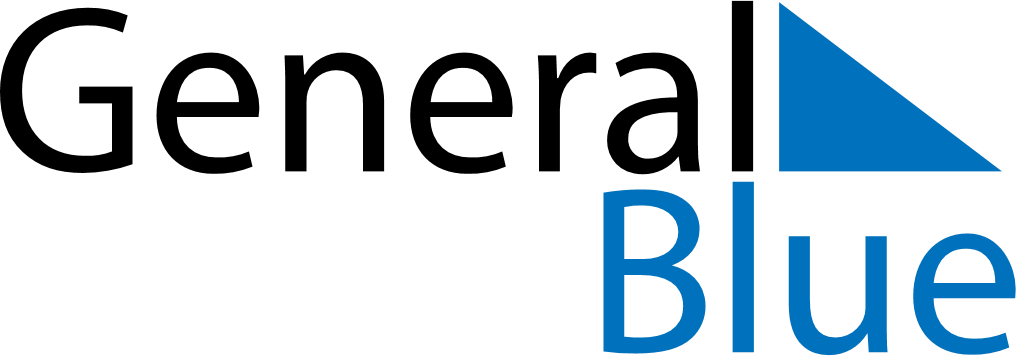 November 2018November 2018November 2018November 2018November 2018November 2018RussiaRussiaRussiaRussiaRussiaRussiaMondayTuesdayWednesdayThursdayFridaySaturdaySunday1234Unity Day56789101112131415161718192021222324252627282930NOTES